  DIRECCION:  TELEFONOS: ESTUDIOS DE LICENCIATURA  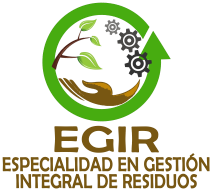 Nombre completo  Fecha de Nacimiento: Nacionalidad: Edad:  Estado civil  RFC:    CURP: RFC:    CURP: RFC:    CURP: Calle y Numero: Colonia: Código Postal: Ciudad:Estado:Casa: Celular: Correo electrónico: Título:  Escuela o Facultad: Institución:  País: Año de inicio: Año de término: Promedio general: 